SCHOOLS FORUMTuesday 18th September 2018Behaviour and Attendance PartnershipsIntroductionFunding for Behaviour and Attendance Panels was first delegated to schools in April 2012.  Academies receive their funding directly from the ESFA and decide whether to pool funds to the panels (See Appendix 1 Summary of Funding for 2018/19).  For maintained primary schools, funding has been de-delegated to panels for 2017/18 and 2018/19, whilst maintained secondary schools have retained the resource.This report sets out the funding position for 2017/18 at close down of accounts for each panel on 31st March 2018 and the allocations and panel arrangements for 2018/19 RecommendationTo note the reports for 2017/18 for each of the six panels (appendices 2 to 7) and decide whether to carry forward the balances that exceed the 8% limit in Table 1 below Table 1 - Close Down for 2017/18 for Main Panel funding To note the allocation of resources to each panel for 2018/19 (Appendix 1)Report:The panel fund holders have each submitted their year-end reports (See Appendices 2 to 7) in relation to the main panel funding for the FY2017-18 (Table 1 above) with requests to carry forward unspent balances.The main funding available to each panel for 2018-19 are shown in Appendix 1.The forum decided in 2015/16 that the panels should have the same carry forward processes as schools and applied the excessive balances protocol to panel funding as to when permission will need to be sought to carry forwards balances.The threshold for an excessive balance is 8% for panel funding.1 primary panel and all 3 secondary panels have excessive balances in relation to the main panel funding available in Table 1. Three of the four panels with an excessive balance in relation to the main funds have reported how this funding is committed to be spent in the appendices below. The report from the Keynsham and Chew Valley Primary panel still remains outstanding.The main funds available for FY2017-18 reported by the panels may vary to the LA calculation of funds available in Table 1 in this report as some of the panel holders may not have pooled resources for academies in the same way as other panels.Please see Appendices 1 and 3 to 7 below and additional separate Appendix 2 for Bath Primary Panel: -Appendix 1: Summary of funding for 2018/19Appendix 2: See separate appendix for Bath Primary Partnership detailed report Appendix 3: Keynsham & Chew Valley Primary Behaviour and Attendance Panel -outstandingAppendix 4: Norton Radstock Primary Behaviour and Attendance PanelAppendix 5: Keynsham & Chew Valley Secondary Behaviour and Attendance PanelAppendix 6: Norton Radstock Secondary Behaviour and Attendance Panel Appendix 7: Bath Secondary Behaviour and Attendance PanelAppendix 1Funding for 2018/19 Year	 to be updated							The main allocations to each panel for 2018/19 financial year are:Appendix 3 The report for the Keynsham and Chew valley Primary Panel is still outstanding at the date of writing this report 10.9.18Appendix 4Norton Radstock Primary Behaviour and Attendance Panel  - Report – 1st April 2017 to 31st March 2018  	Budget delegated 	= £160972.00Budget spent 		= £160292.64Budget left 		= £679.36The ‘Panel’ has supported individual pupils, schools and families, but has also sought to put in place a number of proactive strategies to develop capacity within schools in the area. The number of pupils that the panel has supported since September is 50. The member school representatives provide a supportive pool of ideas and suggestions where solution focused strategies are discussed. The Behaviour and Attendance Team provide initial assessments which recommend appropriate interventions for the child. Progress and impact of interventions is reviewed regularly. Number of Managed Moves since September = 1 SuccessfulThe bulk of the funding has been spent on the following:Specialist behaviour service teachersSpecialist support key workers Mentoring – Sporting family changeMentoring – Child and adolescent counsellorMentoring – Mentoring Plus Play therapyParent Support AdviserCounselling – Focus CounsellingPlaybuds schemeThrive trainingOne managed move (from the ring fenced funding)At the end of the year this sum of money remains in place and is currently £679.36. It is the intention of the steering group that this funding is carried forward to 2018-19.Ian Tanner Panel ChairApril 2018Appendix 5Keynsham and Chew Valley Secondary Panel – April 2018 for period 1.4.17 to 31.3.18Our panel continues to opt to split a portion of the budget allocated in order to allow us to pay for internal systems and behaviour support workers. The allocation for this year was £83,786. Each school uses the allocation in a different way to fund a role to support young people with early interventions. For example, Wellsway use their money to add hours to non-teaching Learning Mentor staff to support their Heads of House; Chew Valley employs a Pastoral support worker.  The funds released are allocated based on the Pupil Premium percentages for each of the panel schools. The remaining funds (£20548) sit within the Panel and are used to support young people at risk of PEX, with poor attendance or needing high level support. 30 new students have accessed the Panel this financial year with 57 cases in total being reported on or reviewed for 2016/17 and 2017/18. Many of these are from Managed Move students that schools have taken on from out of county.  20 cases have closed within the financial year. Funding for Manage Moves students has been allocated by the Panel, for transport to schools on two occasions. The Panel has also supported Broadlands with therapeutic provision for a large number of their Managed move children, many of which have come from outside of county. This was £3K. A total of £4,400 has been spent on Manage Moves. Broadlands Academy have had 14 Managed Moves this financial year.   This puts a significant strain on already stretched resources in a small school.  They requested funding for 60 hours of time from Speakeasy - a mentoring company working freelance in schools.  Steve Uttley has worked with students providing mentoring as we look to provide a supportive transition into Broadlands.  There have been 3 students who have been successful and have been taken on roll who formed part of the cohort that Steve has been working with during the period of intervention.  Of the other 3 students that he has worked with the MM have failed due to complex issues surrounding attendance.  Having someone to support these vulnerable students has been key to their success.  They have been able to use Steve's time to then support new NT's as they arrive and to work with this large vulnerable group of students. This piece of work is mid-way through and there will be new students who we hope that they can take on roll.  Broadlands have commented that “to know that we have put this in place to support these students give their NT their best shot has been really valuable.”Chew Valley have taken 4 MM this financial year that came through Panel. And Wellsway have taken 1 student. The Panel funded a student who needed a school place after a complex set of circumstances. She was taken on during Term 5 and 6 in 2016/17 by LPW who has diligently followed up on non-compliance with education. Initially the student was being tutored in the home before trying to integrate her into the school setting. Most attempts to engage the young person or her family have failed. The Panel have paid in total £20,078 for this high needs student. Another Y11 student (SM) with very complex needs was taken on roll by Chew Valley to support her to access education after her Home Education was deemed inappropriate by the Local Authority. The Panel is funding her HERS provision. We currently hold a surplus in our accounts because we have been holding funds for the high needs students awe are responsible for as a Panel and also because the schools involved have decided to withhold their allocation from April 2018. This means the Panel needs to retain the MM funding and also a small, as yet not agreed, amount for complex cases. Areas for development:Agreement from the schools about how to allocate or use the remaining fundsAgreement to change our Constitution to reflect the changes in funding for the PanelAgreement about ways of working with regard to Fair Access and MM students from April 2018Development of the liaison between this Panel and Bristol LA to support access for funding, support and guidance for cross border studentsWorking with the new processes of the SPAR Panel Appendix 6NORTON RADSTOCK SECONDARY BEHAVIOUR AND ATTENDANCE FUND: SUMMARY ACCOUNTApril 2017 to March 2018Allocated:	£96,151Expenditure:Fair access casesThe funding received refunds costs incurred by the Academies for all fair access students that are currently on their roll but not in attendance at the Academy.Family and Inclusion WorkerThis is a year round post, working across the three Academies. Cases are allocated by the Behaviour and Attendance Panel. Family and inclusion worker (April 17 to March 18)			            £34,382Fair access cases (costs refunded to Schools)	Norton Hill	 		£5,527						Writhlington			£8,443Other Behaviour Panel Spending:		Supporting Family Change 	£15,000						Speakeasy			  £7,250Since the Academies’ new financial year does not begin until September, instead of refunding Academies then charging for April to September, the remaining fund of £25,549 will be allocated as below.April 2018 to August 2018Remaining:	£25,549Fair access cases (contribution based on estimates)	Norton Hill	   	   £1,000							Writhlington	 	       £500Contribution to B ANES for admin support					    £6,873Supporting Family Change							    £7,250Speakeasy									    £3,000Further spend over and above this amount will be required for other inclusion cases, and further costs associated with offsite tuition for permanently excluded students. Appendix 7 Bath Secondary Behaviour and Attendance Panel - Report1st April 2017 to 31st March 2018Budget delegated 	= £29, 675.74 Budget spent 		= £1, 876.75Budget left 		= £27, 675.74 (£10,000 Managed Move funding added).The ‘Panel’ has supported individual pupils, schools and families, but has also sought to put in place a number of proactive strategies to develop capacity within schools in the area. The number of pupils that the panel has supported since September is 43, with 32 of these being new to Panel.The bulk of the funding has been spent on the following:Funding the interventions highlighted under our pilot Managed Move projectSupporting Year 6 to 7 Transition for vulnerable studentsSupporting Year 11 students new to the area, with complex needs, to be taken on a school rollAt the end of the year, this sum of money remains in place and is currently £27, 675.74 (this includes the £10.000 allocation for supporting Managed Moves – see Protocol below).   The Bath Panel has committed to:Supporting Year 6 to 7 Transition for vulnerable studentsSupporting Year 11 students new to the area, with complex needs, to be taken on a school rollUsing the allocated Managed Move Funds to meet our stated Protocol.  The Panel has agreed 24 Managed Moves since September.  With 10 of these being unsuccessful, 4 being successful and 10 still in progress, the money allocated will be completely spent. Financial support for Managed Moves from September 2017Aim: It was agreed that schools can invoice for the following Managed Move arrangements in order to support a successful outcome  Managed Moves lasting between 1 – 4 weeks = £100Managed Moves from 4 weeks plus = £200Managed Moves taken on roll = £300The money will be used at the host school’s discretion in order to support the student in the manner they best see fit. This money is finite and will run out after 15 moves. No money will be allocated after the pot has run dry until the following year. If less than 15 moves take place the remaining money will be divided by the schools that accepted students on roll, following a successful Managed Move, throughout that year.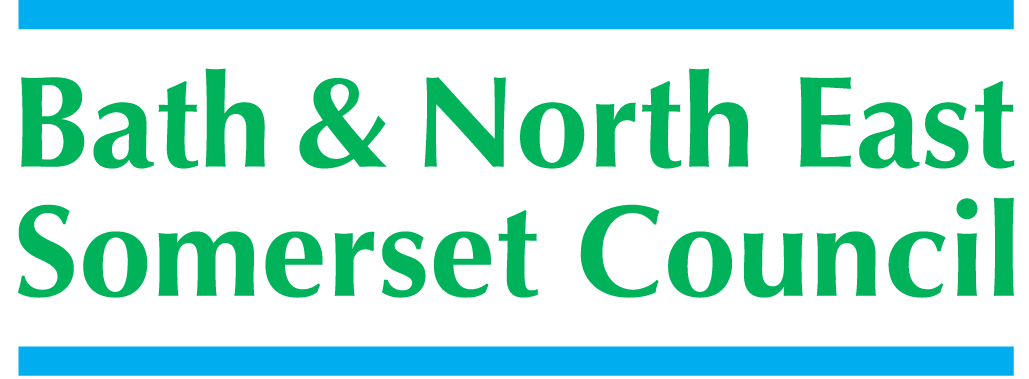 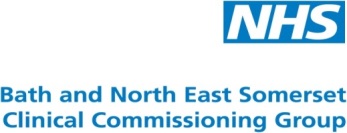 Lead OfficerRichard MorganContact detailsRichard_morgan@bathnes.gov.uk  01225 395220Forum asked to decide / steer / be informedDecision on whether to carry forward over and underspends from 2017/18 to each panelTime Needed15 minutesPanel nameFunded de delegationPanel to invoice academiesFunds available 2017/18Reported EOY balance at 31.3.18% of funds balanceKeynsham and Chew Valley Primary Panel78,80335,447114,25029,61025.92%Bath Primary Panel152,900116,226269,1267,0622.62%Norton Radstock Primary Panel89,99570,977160,9726790.42%Bath Secondary Panel0165,462165,46227,67616.73%Keynsham and Chew Valley Secondary Panel082,19282,19215,62019.00%Norton Radstock Secondary Panel096,15196,15125,54926.57%321,698566,455888,153Panel nameFunded by LAPanel to invoice academies/contributeTotal availableKeynsham and Chew Valley Primary Panel0117,973117,973Bath Primary Panel60,081210,393270,474Norton Radstock Primary Panel68,45993,677162136Bath Secondary Panel0164,671164,671Keynsham and Chew Valley Secondary Panel083,92683,926Norton Radstock Secondary Panel095,09695,096128,540765,736894,276Termly figures 2017-18 by Panel - open and closed cases Termly figures 2017-18 by Panel - open and closed cases Termly figures 2017-18 by Panel - open and closed cases New casesClosed cases2017-18 Term 1562017-18 Term 21942017-18 Term 3402017-18 Term 4972017-18 Term 5112017-18 Term 600Total3818Allocated £83,786.00Remaining funds for individual students and interventions £20,548.00Managed Move funding spent£4,400Panel costs for high needs student (JM) £607.36Provision for high level student (LO)£20,078Estimated costs for high needs student (SM) £1,058Administration charges for Panel by LA£1,782Final out turn£15,619.64.  